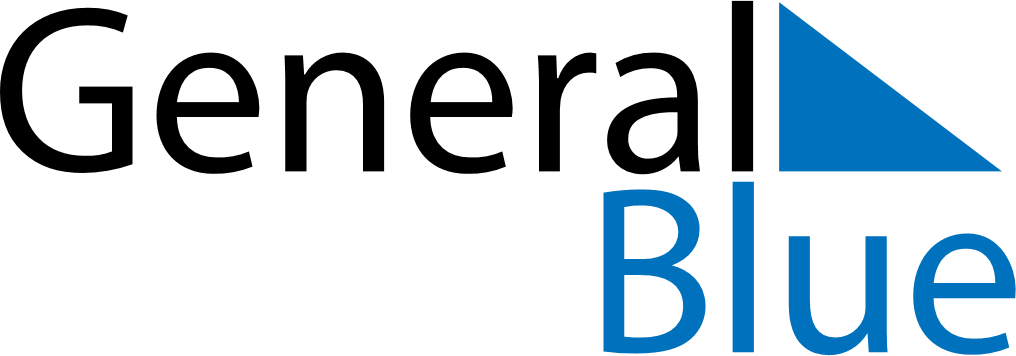 May 2022May 2022May 2022HungaryHungaryMondayTuesdayWednesdayThursdayFridaySaturdaySunday1Labour Day
Mother’s Day2345678910111213141516171819202122National Defense Day232425262728293031